Bürgerbegehren „XY klimaneutral 203X!“

gemäß § 26 KVG LSA für ein klimaneutrales XY ab 203X. Die Unterzeichnenden beantragen, dass den Bürgerinnen und Bürgern der [der Stadt /der Gemeinde/des Kreises] folgende Fragestellung zum Bürgerentscheid gestellt wird:Sind Sie dafür, dass [die Stadt /die Gemeinde/der Kreis] XY unverzüglich ein Planungsbüro beauftragt, das innerhalb eines Jahres einen Klimaaktionsplan zur Klimaneutralität bis 203X in XY erstellt?Begründung: Die heutige Gesellschaft steht in der Verantwortung, künftigen Generationen eine nachhaltige Lebensgrundlage zu hinterlassen. Die menschgemachte Erderwärmung bedroht diese und Deutschland hat 2015 im Übereinkommen von Paris zugesagt, Anstrengungen zu unternehmen, „um den Temperaturanstieg auf 1,5°C über dem vorindustriellen Niveau zu begrenzen“ (Art. 2 a)).  Auch XY soll seinen Beitrag leisten und daher bis 203X klimaneutral werden. Gleichzeitig wird XY mit erneuerbaren Energien, zukunftsfähiger Bausubstanz, fossilfreier Mobilität und ausgedehnten Grünschneisen lebenswerter und attraktiver. 
[Die Stadt /die Gemeinde/der Kreis] XY hat bereits [individuelle Einordnung der aktuellen Beschlusslage der Stadt/der Gemeinde/des Kreises, individuelle Einordnung der aktuellen Beschlusslage der Stadt/der Gemeinde/des Kreises, individuelle Einordnung der aktuellen Beschlusslage der Stadt/der Gemeinde/des Kreises]. Da die bisherigen Anstrengungen jedoch nicht ausreichen, um die Klimaneutralität 203X zu erreichen, soll ein Klimaaktionsplan durch ein Planungsbüro erstellt werden. Im Klimaaktionsplan muss neben einem aktuellen Szenario ohne klimapolitische Maßnahmen (Trendszenario) auch ein Klimaneutralitätsszenario mit den erforderlichen Maßnahmen enthalten sein, deren Umsetzung XY bis 203X zur Klimaneutralität führen würde. Der Klimaaktionsplan muss im Klimaneutralitätsszenario 203X eindeutig die jährlichen Kosten und den Personalbedarf für die
Planung und Umsetzung der dafür notwendigen Maßnahmen in den Sektoren Private Haushalte, Gewerbe-Handel-Dienstleistungen (GHD), Industrie, Verkehr, Landwirtschaft und CO2-Entzug abschätzen. Für jedes Jahr ab 2018 sind der Endenergiebedarf und die Treibhausgas-Emissionen in diesen Sektoren aufzustellen bzw. zu projizieren, sodass 203X unter Einbezug der regionalen Treibhausgas-Senken in einer Quellen-Senken-Bilanz netto null Treibhausgas-Emissionen in XY emittiert werden.  Für einen qualifizierten Klimaaktionsplan muss das beauftragte Planungsbüro bereits kommunale oder regionale Klimaschutzkonzepte in Hinblick auf Klimaneutralität, Erneuerbare-Energien-Potentialanalysen und nach BISKO-Standard (Bilanzierungs-Systematik Kommunal) erstellt haben. Die Kosten für die Erstellung sollten [3€ pro EW bei<50.000EW / 2€ pro EW bei <100.000 EW / 200.000 € bei >100.000 EW] nicht überschreiten.Kostenschätzung: [hier die Kostenschätzung der Verwaltung einsetzen, hier die Kostenschätzung der Verwaltung einsetzen, hier die Kostenschätzung der Verwaltung einsetzen, hier die Kostenschätzung der Verwaltung einsetzen, hier die Kostenschätzung der Verwaltung einsetzen, hier die Kostenschätzung der Verwaltung einsetzenVertretungsberechtigte: Berechtigt, die Unterzeichnenden zu vertreten, sind: 1) Erika Mustermann, Musterstraße 12, 12345 Musterort 2) Otto Normalverbraucher, Alleestraße 123, 12345 Musterort 3) Hans Wurst, Klimastraße 345, 12345 MusterortUnterschriftsberechtigt sind alle Einwohner ab dem 16. Lebensjahr mit Hauptwohnsitz in XY, welche die Staatsbürgerschaft Deutschlands oder eines anderen Landes der Europäischen Union besitzen. Alle Eintragungen müssen leserlich und vollständig erfolgen.Datenschutzhinweis: Die erhobenen personenbezogenen Daten dürfen nur zur Durchführung dieses Bürgerbegehrens verarbeitet und genutzt werden; sie sind unverzüglich zu vernichten, wenn sie für das Verfahren nicht mehr benötigt werden. 
Rückgabe der Unterschriftenlisten bitte bis spätestens zum TT.MM.JJJJ an: Erik Mustermann, Musterstraße 13, 12345 Musterort. Gescannte Formulare sind ungültig!
Kontakt und Informationen: Klimaentscheid Halle (Saale), www. … 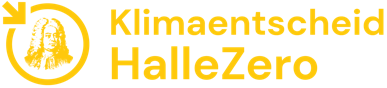 Nachname, Vorname

Mustermann, ErikaGeburtstagTT.MM.JJJJStraße und HausnummerMusterstr. 18PLZ 

12345OrtXYUnterschrift

Bemerkung der Behörde bitte frei halten1XY2XY3XY4XY5XY6XY7XY8XY